Abstract:The two-state solution, which proposes the establishment of an independent Palestinian state alongside Israel, has long been a topic of contention and complex negotiations. This research paper analyzes and explores why achieving a two-state solution has proven difficult. By examining historical, political, and socio-cultural factors and the role of various stakeholders, this study provides a comprehensive understanding of the challenges impeding the realization of a two-state solution. The paper presents arguments and counterarguments to shed light on the multifaceted nature of the issue. The findings emphasize the significance of addressing these obstacles to pave the way for a peaceful and sustainable resolution to the Israeli-Palestinian conflict.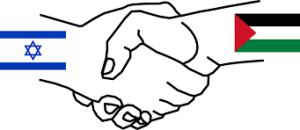           Introduction to The two-state SolutionThe Israeli-Palestinian conflict has been a protracted and highly complex issue that has eluded a lasting solution. The two-state solution, which envisions establishing an independent Palestinian state alongside Israel, has been proposed to achieve a peaceful resolution. However, despite numerous attempts and negotiations, a two-state solution still needs to be realized. This research paper investigates why achieving a two-state solution has proven so challenging.               Challenges to The Two-State Solutionhttps://youtu.be/OZbPgVhSw0MExamining the historical context of the Israeli-Palestinian conflict is crucial to understand the difficulties surrounding a two-state solution. This section delves into the roots of the competition, including the British Mandate, the establishment of Israel, and the displacement of Palestinian refugees. The historical grievances and competing narratives shape the perceptions and demands of Israelis and Palestinians, making compromises and reconciliation more arduous.The political landscape plays a significant role in impeding a two-state solution. This section analyzes the complexities of negotiations, including issues such as borders, settlements, security arrangements, and the status of Jerusalem. The paper explores Israeli and Palestinian leaders' challenges in making concessions that satisfy their respective constituencies. Furthermore, external factors, such as regional dynamics and international involvement, add additional layers of complexity.The socio-cultural dynamics between Israelis and Palestinians also contribute to the difficulty of achieving a two-state solution. This section examines the impact of historical grievances, nationalist narratives, and identity politics on public opinion and societal attitudes. The paper highlights the deep-seated mistrust and animosity between the two communities, further complicating the path to reconciliation.Multiple stakeholders are involved in the Israeli-Palestinian conflict, each with interests and agendas. This section explores the perspectives of key actors, such as Israel, Palestine, neighboring Arab states, and the international community. The paper investigates how competing interests, diverging strategies, and power imbalances hinder progress toward a two-state solution.                   The Two-State Solution CritiquesDespite the difficulties, proponents of the two-state solution argue that it remains the most viable option for achieving a just and sustainable resolution. This section presents the arguments favoring a two-state solution, including preserving self-determination, security, and international legitimacy. It emphasizes the potential benefits and a two-state solution’s positive impact on regional stability.Conversely, critics and skeptics of the two-state solution question its feasibility and effectiveness. This section outlines the counterarguments and challenges, including issues related to the geographic viability of a Palestinian state, the division of resources, and the potential for continued conflict. It critically examines the limitations and shortcomings of the two-state paradigm.In conclusion, achieving a two-state solution is fraught with historical, political, and socio-cultural challenges. This research paper has provided an analysis of the complexities surrounding the issue, presenting arguments and counterarguments. By understanding the obstacles inhibiting progress, policymakers and stakeholders can work towards addressing these challenges and creating conditions conducive to realizing a two-state solution. The resolution of the Israeli-Palestinian conflict through a two-state framework holds the potential for peaceful coexistence and a more stable Middle East.References:Carnegie Endowment for International Peace - The Two-State Imperative Link: https://carnegieendowment.org/2019/04/18/two-state-imperative-pub-78971Heaney, C. (n.d.). Two-State Solution, Ending Occupation Remain Only Path to Lasting Peace, Says Deputy Secretary-General, Marking Day of Solidarity with Palestinian People (DSG/SM/1117-GA/PAL/1399-OBV/1758). [online] Question of Palestine. Available at: https://www.un.org/unispal/question-of-palestine/two-state-solution/.